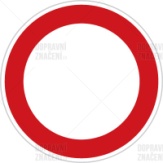 VOJENSKÝ ÚJEZD LIBAVÁDOČASNĚ ZPŘÍSTUPNĚNÝ PROSTORDo dočasně zpřístupněných prostorů označených na orientační mapě jako žlutě podbarvená plocha, je vstup osob povolen v době:UPOZORNĚNÍVstup na vlastní nebezpečí!Upozorňujeme na:provoz těžké technikymožnost dočasné uzavírky komunikací a prostorůzákaz vstupovat do prostorů, kde se provádí těžba dřevapovinnost dbát zvýšené opatrnostiVnitřní hranice dočasně zpřístupněných ploch je v terénu označena výstražnou tabulí:Za tuto tabuli platí přísný zákaz vstupu!  Velký Újezd  Velký Újezd  Velký Újezd  Velký Újezd  Velký Újezd  Velký Újezd  Velký Újezd  Velký Újezd  Velký Újezd  Velký ÚjezdPátek                                 od 15:00 h do 22:00 hSo, Ne, Státní svátek          od 06:00 h  do 22:00 hPOZOR VÝCVIK-PŘÍSNÝZÁKAZ VSTUPU